РОССИЙСКАЯ ФЕДЕРАЦИЯ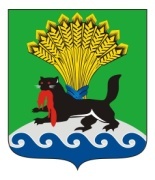 ИРКУТСКАЯ ОБЛАСТЬИРКУТСКОЕ РАЙОННОЕ МУНИЦИПАЛЬНОЕ ОБРАЗОВАНИЕДУМАРЕШЕНИЕПринято на заседании Думы                                                             № 53-558/рдот 25.10.2018г.                                              г. ИркутскО внесении изменений в решение Думы Иркутского района от 26 ноября 2009 года № 03-25/рд «Об утверждении Положения о составе, порядке подготовки, согласовании и утверждении схемы территориального планирования Иркутского районного муниципального образования, порядке подготовки изменений и внесения их»В целях приведения в соответствие с законодательством Российской Федерации схемы территориального планирования Иркутского районного муниципального образования, в соответствии со статьями 18, 19, 20, 21 Градостроительного кодекса Российской Федерации, Приказом Министерства экономического развития Российской Федерации от  21 июля 2016 года № 460 «Об утверждении порядка согласования проектов документов территориального планирования муниципальных образований, состава и порядка работы согласительной комиссии при согласовании проектов документов территориального планирования», руководствуясь статьями  25, 53 Устава Иркутского районного муниципального образования, Дума Иркутского районного муниципального образованияРЕШИЛА:1. Внести в решение Думы Иркутского района от 26 ноября 2009 года №03-25/рд «Об утверждении Положения о составе, порядке подготовки, согласовании и утверждении схемы территориального планирования Иркутского районного муниципального образования, порядке подготовки изменений и внесения их» изменения, изложив  пункт 7.8 в следующей редакции:«7.8. Все предложения заинтересованных физических и юридических лиц (далее - предложения) принимаются до 01 мая текущего года и рассматриваются на заседании рабочей группы по актуализации схемы территориального планирования Иркутского районного муниципального образования.В состав  рабочей группы по актуализации схемы территориального планирования Иркутского районного муниципального образования включаются:- представители органов местного самоуправления муниципальных образований поселений (на территории которых рассматривается поступившее предложение);- от администрации Иркутского районного муниципального образования - руководители, их заместители или главные специалисты следующих органов, уполномоченные:1)    в области градостроительной деятельности;2) в области охраны окружающей среды и рационального природопользования;3)   в области земельных и имущественных отношений;4) представители других уполномоченных органов администрации Иркутского районного муниципального образования;- депутаты Думы Иркутского районного муниципального образования.В состав  рабочей группы по актуализации схемы территориального планирования Иркутского районного муниципального образования по согласованию могут включаться представители территориальных и отраслевых органов Иркутской области, деятельность которых связана с вопросами планирования развития, обустройства территории, в том числе:1) органа, уполномоченного в области градостроительной деятельности Иркутской области;2) уполномоченного органа в области охраны объектов культурного наследия (при наличии на соответствующей территории объектов культурного наследия и зон охраны объектов культурного наследия);3) представители территориальных органов федеральных органов исполнительной власти, общественных, проектных и научных организаций.Рабочая группа проводит анализ представленных материалов на предмет соответствия действующему законодательству и современной концепции развития территории (стратегии социально-экономического развития Иркутского района), по результатам рассмотрения которого готовится заключение о целесообразности (нецелесообразности) учета предложений заинтересованных лиц. По положительно принятым предложениям готовится реестр и заключение, которые направляются Мэру района и главе поселения, на территории которого принимается предложение.»2.   Настоящее решение вступает в силу с момента опубликования, за исключением пункта 7.8 Положения в части срока  принятия предложений заинтересованных физических и юридических лиц.Пункт 7.8 Положения в части срока  принятия предложений заинтересованных физических и юридических лиц вступает в силу с 01 января 2019 года.3. Аппарату Думы Иркутского района  внести в оригинал решения, указанного в пункте 1 настоящего решения,информацию о внесении изменений.4.Настоящее решение опубликовать в газете «Ангарские огни», разместить на официальном сайте: www.irkraion.ru.5.Контроль исполнения настоящего решения возложить на постоянную комиссию по градостроительству, земельным отношениям и охране окружающей среды (А.В. Челпанов).Мэр Иркутского  районаПредседатель Думы  Иркутского района       Л.П. ФроловА. А. Менг